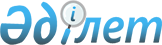 Об утверждении критериев оценки степени рисков и формы проверочного листа в сфере частного предпринимательства в области последующего опубликования официальных текстов нормативных правовых актов
					
			Утративший силу
			
			
		
					Совместный приказ Министра юстиции Республики Казахстан от 5 мая 2011 года № 177 и и.о. Министра экономического развития и торговли Республики Казахстан от 18 мая 2011 года № 138. Зарегистрирован в Министерстве юстиции Республики Казахстан 27 мая 2011 года № 6975. Утратил силу совместным приказом Министра юстиции Республики Казахстан от 28 сентября 2018 года № 1460 и Министра национальной экономики Республики Казахстан от 1 ноября 2018 года № 54 (вводится в действие по истечении десяти календарных дней после дня его первого официального опубликования)
      Сноска. Утратил силу совместным приказом Министра юстиции РК от 28.09.2018 № 1460 и Министра национальной экономики РК от 01.11.2018 № 54 (вводится в действие по истечении десяти календарных дней после дня его первого официального опубликования).

      Примечание РЦПИ!

      Порядок введения в действие приказа см. п. 5.
       В соответствии со статьями 13 и 15 Закона Республики Казахстан "О государственном контроле и надзоре в Республике Казахстан" и подпунктом 2) пункта 3 статьи 6 Закона Республики Казахстан "Об органах юстиции", ПРИКАЗЫВАЕМ:
      1. Утвердить прилагаемые:
      1) критерии оценки степени рисков в сфере частного предпринимательства в области последующего опубликования официальных текстов нормативных правовых актов, согласно приложению 1 к настоящему приказу;
      2) форму проверочного листа в сфере частного предпринимательства в области последующего опубликования официальных текстов нормативных правовых актов, согласно приложению 2 к настоящему приказу.
      2. Департаменту законодательства Министерства юстиции Республики Казахстан (Ескараев А.Н.) обеспечить:
      1) государственную регистрацию настоящего приказа в Министерстве юстиции Республики Казахстан;
      2) после государственной регистрации настоящего приказа - его официальное опубликование;
      3) опубликование настоящего приказа на официальном интернет-ресурсе Министерства юстиции Республики Казахстан.
      3. Признать утратившим силу совместный приказ Министра экономического развития и торговли Республики Казахстан от 5 мая 2010 года № 30 и Министра юстиции Республики Казахстан от 28 апреля 2010 года № 148 "Об утверждении критериев оценки степени рисков в области последующего опубликования текстов нормативных правовых актов и формы проверочного листа на предмет соблюдения законодательства Республики Казахстан в области последующего официального опубликования текстов нормативных правовых актов" (зарегистрированный в Реестре государственной регистрации нормативных правовых актов за № 6273, опубликованный в газете "Казахстанская правда" от 13 ноября 2010 года № 310-311 (26371-26372).
      4. Контроль за исполнением настоящего приказа возложить на вице-министра юстиции Республики Казахстан Куставлетова Д.Р.
      5. Настоящий приказ вводится в действие по истечении десяти календарных дней после дня его первого официального опубликования. Критерии оценки степени рисков в сфере
частного предпринимательства в области
последующего официального опубликования текстов
нормативных правовых актов
      1. Критерии оценки степени рисков в сфере частного предпринимательства в области последующего опубликования официальных текстов нормативных правовых актов разработаны в соответствии с законами Республики Казахстан "Об органах юстиции" и "О государственном контроле и надзоре в Республике Казахстан" для проведения плановых проверок субъектов, получивших право на последующее опубликование официальных текстов нормативных правовых актов.
      2. В настоящих Критериях используются следующие понятия:
      субъекты контроля - физические и юридические лица, получившие право на последующее официальное опубликование текстов нормативных правовых актов;
      риск - вероятность причинения вреда в результате деятельности проверяемого субъекта жизни или здоровью человека, окружающей среде, законным интересам физических и юридических лиц, имущественным интересам государства с учетом степени тяжести его последствий;
      последующее опубликование официальных текстов нормативных правовых актов - опубликование в печатном издании нормативных правовых актов, прошедших экспертизу на соответствие эталонному контрольному банку нормативных правовых актов Республики Казахстан.
      3. Первично все субъекты контроля относятся к группе незначительной степени риска.
      4. В дальнейшем по результатам проверки с учетом набранных баллов по критериям, субъекты контроля прошедшие проверку перераспределяются в соответствующие группы степени риска:
      1) к группе незначительной степени риска с частотой проверок 1 раз в пять лет относятся субъекты контроля, набравшие по результатам проверок 2 балла;
      2) к группе средней степени риска с частотой проверок 1 раз в три года относятся субъекты контроля, набравшие по результатам проверок 3 балла;
      3) к группе высокой степени риска с частотой проверок 1 раз в год относятся субъекты контроля, набравшие по результатам проверок от 5 до 10 баллов.
      5. Критериями для оценки степени риска в сфере частного предпринимательства являются:
      при последующем опубликовании официальных текстов нормативных правовых актов не указана дата введения их в действие - 2 балла;
      наличие комментариев печатного издания к публикуемым нормативным правовым актам - 3 балла;
      несоответствие при последующем опубликовании официальных текстов нормативных правовых актов эталонному контрольному банку нормативных правовых актов с корректорскими и (или) редакторскими правками и (или) сокращениями - 5 баллов.
      Форма Проверочный лист
в сфере частного предпринимательства в области последующего
опубликования официальных текстов нормативных правовых актов
      Орган юстиции, назначивший проверку _________________________________
                                             (Департамент юстиции областей,
      _____________________________________________________________________
      городов Астана, Алматы)
      Акт о назначении проверки ___________________________________________
      (№ __________, дата _____________)
      Ф.И.О физического или наименование юридического лица ________________
      _____________________________________________________________________
      (филиал или представительства)
      Должность Ф.И.О., подпись лица (лиц), осуществившего(ших)
      проверку, № служебного телефона:
      ___________________________________________________________________
      ___________________________________________________________________
					© 2012. РГП на ПХВ «Институт законодательства и правовой информации Республики Казахстан» Министерства юстиции Республики Казахстан
				
и.о. Министра экономического
развития и торговли
Республики Казахстан
_________ М. Кусаинов
Министр юстиции
Республики Казахстан
_________ Р. ТусупбековПриложение 1 к
Совместному приказу
и.о. Министра экономического
развития и торговли
Республики Казахстан
от 18 мая 2011 года № 138
и Министра юстиции
Республики Казахстан
от 5 мая 2011 года № 177Приложение 2 к
Совместному приказу
и.о.Министра экономического
развития и торговли
Республики Казахстан
от 18 мая 2011 года № 138
и Министра юстиции
Республики Казахстан
от 5 мая 2011 года № 177
№
Перечень требований
Да
Нет
1
Печатные издания, получившие право на последующее
официальное опубликование опубликовывают официальные
тексты нормативных правовых актов в точном их
соответствии эталонному контрольному банку
нормативных правовых актов без корректорских и
редакторских правок и сокращений
2
При последующем опубликовании официальных текстов
нормативных правовых актов имеются комментарии
печатного издания к публикуемым нормативным правовым
актам
3
При последующем опубликовании официальных текстов
нормативных правовых актов указана дата введения их
в действие